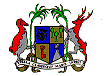 	    EMBASSY OF THE REPUBLIC OF MAURITIUS & PERMANENT MISSION TO THE UNITED NATIONS AND OTHER INTERNATIONAL ORGANISATIONS             AMBASSADE DE LA REPUBLIQUE DE MAURICE ET MISSION PERMANENTE AUPRES  DES  NATIONS UNIES                                             ET  DES AUTRES ORGANISATIONS INTERNATIONALESCONSIDERATION OF THE UNIVERSAL PERIODIC REVIEW OF INDIA4 May 2017STATEMENT BY THE REPUBLIC OF MAURITIUSMr. Vice President,The Mauritius delegation welcomes the delegation of India and thanks the Attorney General of India for the presentation of the UPR Report.We congratulate India for the broad-based inclusive consultative exercise it has undertaken in the preparation and drafting of its report.Mauritius commends India, the world’s largest democracy, for its strong commitment to human rights and its progressive policies as well as measures aimed at securing a life of dignity, security, empowerment and freedom for all in India. We also laud India for its efforts and actions towards poverty alleviation, food security, access to safe water and for the initiatives it has taken to improve the rights to education, health, housing and land.We recognize the high priority that the Government of India accords to cultural and religious freedom and to vulnerable groups like women, children, persons with disabilities and minorities in order to ensuring full enjoyment of their rights in India.We wish the delegation of India a successful review.Thank you, Mr. Vice President.